All external applicants must also submit the standard school entry application form.  Applicants are encouraged to apply for more than one scholarship where appropriate.Please return the completed form with any relevant references and recommendations to Miss Eloise Bayman, Admissions Team, via admissions@claremont.surrey.sch.uk.  Please indicate which scholarship(s) you wish to apply for:Sports Scholarship:If applying for a sports scholarship, please give details of the Claremont representative sport played at county or national level, and/or, details/level of sports you play for school/external club(s):Music Scholarship:If applying for a music scholarship, please give details of your  instruments (minimum of two which may include voice) including your grade achievements (please note one of these should be a minimum of Grade 6 standard):If you wish to supplement this scholarship application with relevant references from applicable club, society, or association memberships/affiliations, please supply the referee details below. All confidential references should be returned direct to Mrs Claire Williams, Head of Admissions, admissions@claremont.surrey.sch.uk and include the pupil’s name and DOB.  Details of relevant club, society, or association memberships/affiliations (if applicable):Pupil Statement - to be completed by the applicant (pupil): Please write below about your interests and outside activities relevant to your scholarship application, including a little about your possible contribution to the school and future aspirations.I understand that if this application is successful, my child will be offered a scholarship for the full two year A level course. I also recognise that the scholarship is awarded at the discretion of the headmaster. I understand that the continuation of the scholarship is subject to satisfactory progress and the upholding of the character and behaviour standards required by the school (further details are included in the scholarship criteria).Acceptance of above information by parent/guardian: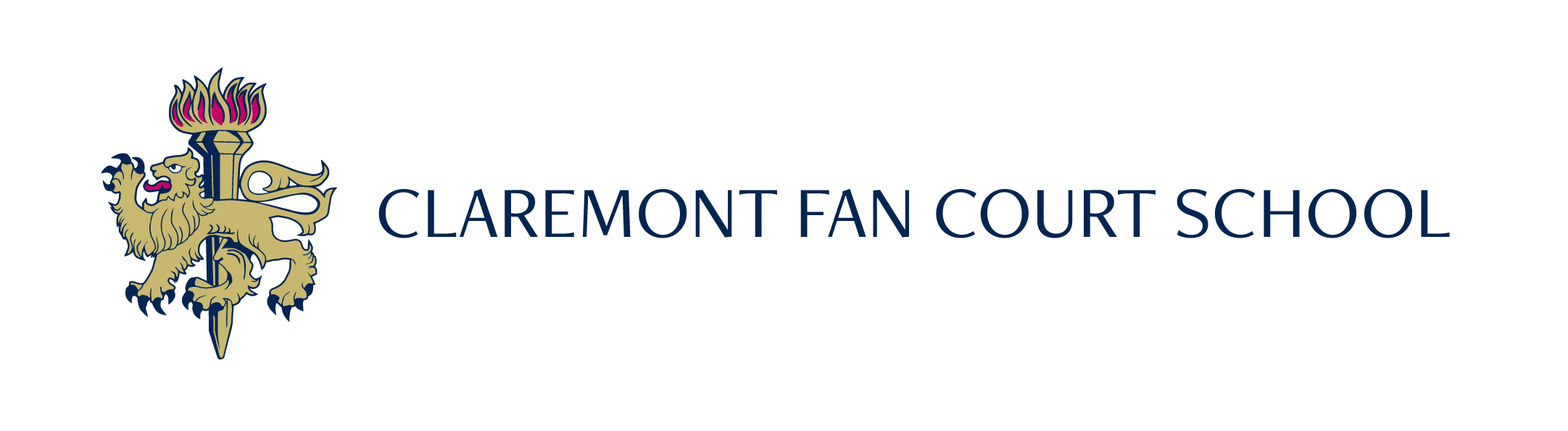 APPLICATION FORMYEAR 12 SCHOLARSHIPPupil’s name (first name and surname):Pupil’s date of birth:Pupil’s current school:Sports Art/PhotographyDramaTextile DesignMusicAcademicReferee Name:Organisation:123Name of club/society/association:Date joined (DD/MM):Date left (DD/MM) or ONGOING:Overview of contribution and achievements:Pupil Signature:Date:Parent Name:Parent Email:Parent Signature:Date: